NO. 21 JOURNALof theHOUSE OF REPRESENTATIVESof theSTATE OF SOUTH CAROLINA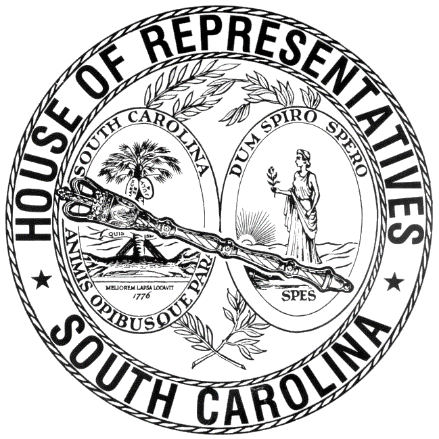 REGULAR SESSION BEGINNING TUESDAY, JANUARY 8, 2019 ________TUESDAY, FEBRUARY 18, 2020(STATEWIDE SESSION)Indicates Matter StrickenIndicates New MatterThe House assembled at 12:00 noon.Deliberations were opened with prayer by Rev. Charles E. Seastrunk, Jr., as follows:	Our thought for today is from Exodus 34:29: “The skin of Moses face shone because he had been talking to God.”	Let us pray. Bring us into Your presence, O God, and fill us with Your Spirit. Strong God, when life’s circumstances overwhelm us, stand with us, stir our praise, and may we give thanks for the strength You provide to overcome. May we also feel Your peace which passes all understanding. We praise You for Your continued care and presence in our lives. Bless our defenders of freedom and first responders as they care for and protect us. Bless our Nation, President, State, Governor, Speaker, staff, and all who give of their time and talents for the good of this State. Heal the wounds, those seen and those hidden, of our brave warriors who suffer and sacrifice for our freedom. Lord, in Your mercy, hear our prayers. Amen. Pursuant to Rule 6.3, the House of Representatives was led in the Pledge of Allegiance to the Flag of the United States of America by the SPEAKER.After corrections to the Journal of the proceedings of Friday, the SPEAKER ordered it confirmed.CONCURRENT RESOLUTIONThe following was introduced:H. 5233 -- Reps. Funderburk, Alexander, Allison, Anderson, Atkinson, Bailey, Bales, Ballentine, Bamberg, Bannister, Bennett, Bernstein, Blackwell, Bradley, Brawley, Brown, Bryant, Burns, Calhoon, Caskey, Chellis, Chumley, Clary, Clemmons, Clyburn, Cobb-Hunter, Cogswell, Collins, B. Cox, W. Cox, Crawford, Daning, Davis, Dillard, Elliott, Erickson, Felder, Finlay, Forrest, Forrester, Fry, Gagnon, Garvin, Gilliam, Gilliard, Govan, Haddon, Hardee, Hart, Hayes, Henderson-Myers, Henegan, Herbkersman, Hewitt, Hill, Hiott, Hixon, Hosey, Howard, Huggins, Hyde, Jefferson, Johnson, Jones, Jordan, Kimmons, King, Kirby, Ligon, Long, Lowe, Lucas, Mace, Mack, Magnuson, Martin, Matthews, McCoy, McCravy, McDaniel, McGinnis, McKnight, Moore, Morgan, D. C. Moss, V. S. Moss, Murphy, B. Newton, W. Newton, Norrell, Oremus, Ott, Parks, Pendarvis, Pope, Ridgeway, Rivers, Robinson, Rose, Rutherford, Sandifer, Simrill, G. M. Smith, G. R. Smith, Sottile, Spires, Stavrinakis, Stringer, Tallon, Taylor, Thayer, Thigpen, Toole, Trantham, Weeks, West, Wheeler, White, Whitmire, R. Williams, S. Williams, Willis, Wooten and Yow: A CONCURRENT RESOLUTION TO COMMEND THE MULTICULTURAL COMMITTEE OF THE KERSHAW COUNTY FINE ARTS CENTER FOR ITS IMPRESSIVE WORK IN CELEBRATING THE MULTICULTURAL HERITAGE OF KERSHAW COUNTY, TO HONOR THE COMMITTEE'S FOUNDING MEMBERS, AND TO CONGRATULATE THE COMMITTEE ON ITS THIRTY-THIRD ANNIVERSARY.The Concurrent Resolution was agreed to and ordered sent to the Senate.CONCURRENT RESOLUTIONThe Senate sent to the House the following:S. 1104 -- Senators Shealy, Martin, Young, Bennett, Climer, Rice, Hembree, Cromer, Corbin, Scott, Campbell, Malloy, Turner, Gambrell, Goldfinch, Talley, Verdin, Davis, Allen, Setzler, Johnson, Nicholson, Williams, J. Matthews, M. B. Matthews, McLeod, Gregory and Harpootlian: A CONCURRENT RESOLUTION TO RECOGNIZE TUESDAY, FEBRUARY 25, 2020 AS "SOUTH CAROLINA MILITARY DEPARTMENT DAY" IN THIS STATE AND TO HONOR THE MANY SACRIFICES AND VALUABLE CONTRIBUTIONS OF THE SOUTH CAROLINA MILITARY TO PROTECTING THE FREEDOM, DEMOCRACY, AND SECURITY OF OUR STATE AND NATION.The Concurrent Resolution was agreed to and ordered returned to the Senate with concurrence.INTRODUCTION OF BILLThe following Bill was introduced, read the first time, and referred to the appropriate committee:H. 5234 -- Reps. Henegan, Cobb-Hunter, McDaniel, Yow, R. Williams, S. Williams, Kirby, King, Dillard and Spires: A BILL TO AMEND THE CODE OF LAWS OF SOUTH CAROLINA, 1976, BY ADDING SECTION 43-21-55 SO AS TO REQUIRE THE DEPARTMENT ON AGING TO FUND A PROGRAM TO PROVIDE SUBSIDIES TO SENIOR CITIZENS TO PURCHASE A PERSONAL EMERGENCY RESPONSE SYSTEM.Referred to Committee on Medical, Military, Public and Municipal AffairsROLL CALLThe roll call of the House of Representatives was taken resulting as follows:Total Present--118LEAVE OF ABSENCEThe SPEAKER granted Rep. W. NEWTON a leave of absence for the day due to a prior family commitment.LEAVE OF ABSENCEThe SPEAKER granted Rep. HENEGAN a leave of absence for the day.LEAVE OF ABSENCEThe SPEAKER granted Rep. YOW a leave of absence for the day to attend a family funeral.STATEMENT OF ATTENDANCERep. CLEMMONS signed a statement with the Clerk that he came in after the roll call of the House and was present for the Session on Thursday, February 13.DOCTOR OF THE DAYAnnouncement was made that Dr. Jeffrey Paul Cashman of Spartanburg was the Doctor of the Day for the General Assembly.CO-SPONSORS ADDEDIn accordance with House Rule 5.2 below:“5.2 Every bill before presentation shall have its title endorsed; every report, its title at length; every petition, memorial, or other paper, its prayer or substance; and, in every instance, the name of the member presenting any paper shall be endorsed and the papers shall be presented by the member to the Speaker at the desk. A member may add his name to a bill or resolution or a co-sponsor of a bill or resolution may remove his name at any time prior to the bill or resolution receiving passage on second reading. The member or co-sponsor shall notify the Clerk of the House in writing of his desire to have his name added or removed from the bill or resolution. The Clerk of the House shall print the member's or co-sponsor's written notification in the House Journal. The removal or addition of a name does not apply to a bill or resolution sponsored by a committee.” CO-SPONSORS ADDEDCO-SPONSOR ADDEDCO-SPONSOR ADDEDCO-SPONSORS ADDEDSENT TO THE SENATEThe following Bill was taken up, read the third time, and ordered sent to the Senate:H. 4974 -- Reps. Lucas, Simrill, Rutherford, Pope, McCoy, G. M. Smith, Bannister, Hart, B. Newton, Bales, Forrest, Henderson-Myers, Weeks, Fry, Hixon and Govan: A BILL TO AMEND SECTION 14-5-610, CODE OF LAWS OF SOUTH CAROLINA, 1976, RELATING TO THE DIVISION OF THE STATE INTO SIXTEEN JUDICIAL CIRCUITS AND ADDITIONAL AT-LARGE JUDGES, SO AS TO INCREASE THE NUMBER OF AT-LARGE CIRCUIT COURT JUDGES FROM SIXTEEN TO SEVENTEEN; AND TO AMEND SECTION 63-3-40, RELATING TO FAMILY COURT JUDGES ELECTED FROM EACH JUDICIAL CIRCUIT AND ADDITIONAL AT-LARGE JUDGES, SO AS TO INCREASE THE NUMBER OF AT-LARGE FAMILY COURT JUDGES FROM EIGHT TO TEN.Rep. S. WILLIAMS moved that the House do now adjourn, which was agreed to.ADJOURNMENTAt 1:05 p.m. the House in accordance with the motion of Rep. S. WILLIAMS adjourned to meet at 10:00 a.m. tomorrow.***H. 4258	5H. 4712	5H. 4974	6H. 4990	5H. 5139	5H. 5233	1H. 5234	3S. 1104	2AlexanderAllisonAndersonAtkinsonBaileyBalesBallentineBambergBannisterBennettBernsteinBlackwellBradleyBrawleyBrownBryantBurnsCalhoonCaskeyChellisChumleyClaryClemmonsClyburnCobb-HunterCogswellCollinsB. CoxW. CoxCrawfordDaningDavisDillardElliottEricksonFelderFinlayForrestForresterFryFunderburkGagnonGarvinGilliamGilliardGovanHaddonHardeeHartHayesHenderson-MyersHerbkersmanHewittHillHiottHixonHoseyHowardHugginsHydeJeffersonJohnsonJonesJordanKimmonsKingKirbyLigonLongLoweLucasMaceMagnusonMartinMatthewsMcCoyMcCravyMcDanielMcKnightMooreMorganD. C. MossV. S. MossMurphyB. NewtonNorrellOremusOttParksPendarvisPopeRidgewayRiversRobinsonRoseRutherfordSandiferSimrillG. M. SmithG. R. SmithSottileSpiresStavrinakisStringerTallonTaylorThayerThigpenTooleTranthamWeeksWestWheelerWhitmireR. WilliamsS. WilliamsWillisWootenBill Number:H. 4258Date:ADD:02/18/20CLARY, CLYBURN, HOSEY, ALLISON, BURNS, SIMRILL and BERNSTEINBill Number:H. 4712Date:ADD:02/18/20PENDARVISBill Number:H. 4990Date:ADD:02/18/20W. COXBill Number:H. 5139Date:ADD:02/18/20MARTIN, D. C. MOSS and V. S. MOSS